Ҡ а р а р                                                                                         р е ш е н и еО реализации мероприятий, посвященных Году эстетики в населенных пунктах: газоны, тротуары, освещение, заборы, на территории  сельского поселения Юмашевский сельсовет муниципального района Чекмагушевский район Республики БашкортостанЗаслушав и обсудив информацию главы сельского поселения, Совет сельского поселения Юмашевский сельсовет муниципального района Чекмагушевский район Республики Башкортостан РЕШИЛ:1. Информацию главы сельского поселения Юмашевский сельсовет муниципального района Чекмагушевский район Республики Башкортостан Салимгареевой Р.Х. принять к сведению.Глава сельского поселения                               Р.Х. Салимгареевас. Юмашево24 декабря 2020 года.№69БАШҠОРТОСТАН  РЕСПУБЛИКАҺЫСАҠМАҒОШ  РАЙОНЫ муниципаль районЫНЫҢ  ЙОМАШ АУЫЛ СОВЕТЫ АУЫЛ    БИЛӘмӘҺЕ СОВЕТЫ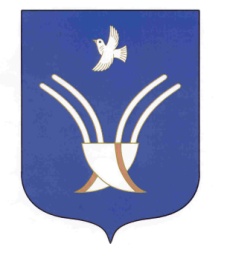 Совет сельского поселенияЮМАШЕВСКИЙ СЕЛЬСОВЕТмуниципального района Чекмагушевский район Республики Башкортостан